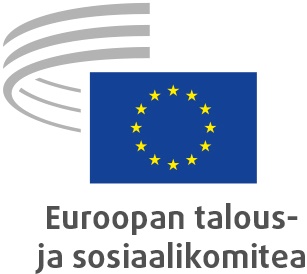 Viestinnästä vastaavan ETSK:n varapuheenjohtajanCillian Lohanin puheJärjestäytymistäysistunto, 29. lokakuuta 2020Euroopan parlamentin Paul-Henri Spaak -täysistuntosali / etäyhteydet[check against delivery]Sydämelliset kiitokset! Minulle on suuri kunnia tulla valituksi komitean varapuheenjohtajaksi alkavalle toimikaudelle. Oltuani nyt viisi vuotta ETSK:n jäsen minulle on käynyt selväksi, miksi komitean kaltainen instituutio on niin tärkeä kuin se on. Jäsenyyteni alkuvaiheessa uppouduin komitean jäsenen normaaleihin tehtäviin. Toimin lausuntojen esittelijänä, kokousten puheenjohtajana, tein muutosehdotuksia ja antauduin debattiin katsomuksiltaan omastani suuresti poikkeavien jäsenten kanssa. Vakuutuin siitä, ettei meidän ole tarkoitus pelkästään käydä keskusteluja, vaan meiltä odotetaan toimintaa. Kukin meistä tulee näihin, monesti pelonsekaista kunnioitusta herättäviin kokoussaleihin ja joutuu tekemisiin usein loputtomilta tuntuvien virallisten menettelyjen kanssa. Lähtökohtana ovat kuitenkin kotimaan verkostomme. Verkostojen ansiosta meillä on ainutlaatuinen näkemys siitä, miten EU vaikuttaa yhteiskunnan eri lohkojen arkeen. Aika komiteassa on opettanut minulle myös sen, että työllämme on vaikutusta. Työskentelymme kiertotalousaiheen parissa ja Euroopan komission kanssa käynnistämämme yhteinen hanke, Euroopan kiertotalouden sidosryhmäfoorumi, ovat siitä hyvinä esimerkkeinä. Sellaisia ovat myös pohdinta-asiakirjasta ”Kohti kestävää Eurooppaa vuoteen 2030 mennessä” antamamme lausunto, johon viitataan neuvoston päätelmissä, ja jäsenkollegoiden työ, joka on vaikuttanut Euroopan parlamentin omaksumiin näkökantoihin.  Seuraavat saavutukset antoivat minulle vankat perusteet asettua ehdolle tähän tehtävään: komitean myöntämä kansalaissolidaarisuuden palkinto, ”Sinun Eurooppasi, sinun mielipiteesi” -aloitteemme, yhteistyömme sidosryhmien kanssa ja hyvin käytännöllinen pyrkimyksemme toimia niiden viestinviejinä, joiden on vaikea saada unionin toimielinten huomio puoleensa, mistä selkein osoitus on ilmastolakkoilijoille ja nuorison liikehdinnälle antamamme institutionaalinen tuki. Tässä on työmme syvin olemus. Yksinkertaisesti sanottuna tahdon auttaa meitä kaikkia komitean jäseniä pääsemään juuri tämän kaltaisiin tuloksiin, sekä yksilöinä että kollektiivina. Otan mielihyvin vastuun viestinnästä alkavalla toimikaudella. Viestintäosasto soveltuu välineistöltään ja rakenteeltaan oivallisesti hankkimaan työllemme yhä laajempaa kantavuutta. Perustan sille ovat luoneet Isabel Caño ja hänen edeltäjänsä Gonçalo sekä viestintäosaston tehtävälleen omistautunut ja dynaaminen henkilöstö. Emme luonnollisestikaan toimi tyhjiössä. Kaikki toimintamme perustuu poliittiseen agendaan ja kontekstiin. Viimeksi kuluneet kymmenen kuukautta ovat tuoneet mukanaan hirvittäviä terveydellisiä seurauksia sekä sulkutoimien ja karanteenivaatimusten aiheuttamia sosiaalisia haasteita. Kuitenkin myös makrotaloudellinen todellisuus on muuttunut dramaattisesti tuona aikana. Monet talouden alat kamppailevat olemassaolostaan. Kaiken tämän lisäksi ilmastokriisi jatkuu yhä edelleen. Kunnianhimoinen Euroopan vihreän kehityksen ohjelma määrittää tulevien vuosien lainsäädäntöohjelmaa. Tavoitteena on toteuttaa ne kiireelliset alakohtaiset muutokset, jotka meidän on tehtävä pystyäksemme täyttämään antamamme Pariisin sopimukseen perustuvat sitoumukset. Lisäksi meillä on kestävän kehityksen tavoitteet, joita on määrä toteuttaa paitsi kaikissa jäsenvaltioissa myös kansainvälisissä suhteissamme. Ne ovat mekanismi, jota soveltamalla pystymme pääsemään tavoitteisiin, jotka olemme itsellemme asettaneet. Siinä ovat perusvälineet, joiden avulla kykenemme löytämään vastauksia suurimpiin kysymyksiin, jotka vaikuttavat eurooppalaisten ja lukuisten muiden ihmisten elämään. Nuoret liikehtivät voimakkaasti ja vaativat ääntään säästämättä muutosta järjestelmään. Heidän painoarvonsa tunnetaan politiikan kentällä niin Yhdistyneiden kansakuntien päämajassa New Yorkissa kuin EU:n toimielimissä Brysselissä. Edellisessä täysistunnossaan komitea hyväksyi aloitteen ilmastoasioiden ja kestävän kehityksen pyöreän pöydän ryhmistä, mikä merkitsee astumista nuorison osallistamisen eturintamaan, ja myös komitean uusi puheenjohtaja on ollut laatimassa aihetta käsitteleviä lausuntoja jo aikaisempina toimikausina. Nykyinen jäsenistömme edustaa laajaa asiantuntemuksen ja intressien kirjoa ja moninaisia näkökantoja, minkä pohjalta pystymme punnitsemaan vahvimmat perusteet ja löytämään yhteisymmärryksen hengessä, tosiasioihin perustuvan päätöksenteon ja todennetun tieteellisen tiedon pohjalta tien kohti yksimielisyyttä parhaasta toimintatavasta. Yksimielisyyden etsiminen on vahvinta osaamistamme. Juuri tämä ominaisuus tekee lausunnoistamme huomionarvoisia. En suinkaan istu komitean varapuheenjohtajana yksin. Tukenani on jäsenten ydinjoukko viestintätoimikunnassa, ja työskentelen puheenjohtajistossa ja yhdessä komitean jäsenistön ja työrakenteiden eli muun muassa komitean kolmen ryhmän, sen jaostojen ja seurantaryhmien johtohenkilöiden kanssa. Vahvuutemme on työskentely yhdessä, yksissä tuumin toimien – kyvykkään ja palveluvalmiin hallinnon tuella. Se tarkoittaa aktiivista osallistumista päätöksentekoon ja ennen kaikkea mahdollisuuksien luomista muille sidosryhmille antaa oma panoksensa eli osallistumisen palauttamista osallistavaan demokratiaan. Vielä kerran kiitokseni siitä, että valitsitte minut tähän tehtävään seuraavien kahden ja puolen vuoden ajaksi. Odotan suurella mielenkiinnolla kaikkea sitä, mitä pystymme saamaan aikaan yhdessä.  